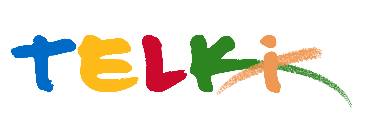 Telki Község Önkormányzata2089 Telki, Petőfi u.1.Telefon: (06) 26 920 801E-mail: hivatal@telki.huwww.telki.huELŐTERJESZTÉS A KÉPVISELŐ-TESTÜLET 2022. február 28-i rendes ülésére Napirend tárgya:Polgármester szabadság ütemtervérőlA napirendet tárgyaló ülés dátuma: 				2022. 02.28. A napirendet tárgyaló ülés: 					Képviselő-testület Előterjesztő: 							dr.Lack Mónika jegyzőAz előterjesztést készítette: 					dr. Lack Mónika jegyző		 A napirendet tárgyaló ülés típusa: 				nyílt / zárt A napirendet tárgyaló ülés típusa:				rendes / rendkívüliA határozat elfogadásához szükséges többség típusát: 	egyszerű / minősített A szavazás módja: 						nyílt / titkos 1. Előzmények, különösen az adott tárgykörben hozott korábbi testületi döntések és azok végrehajtásának állása: 2. Jogszabályi hivatkozások: A közszolgálati tisztviselőkről szóló 2011. évi CXCIX. törvény3.Költségkihatások és egyéb szükséges feltételeket, illetve megteremtésük javasolt forrásai:Nincs4. Tényállás bemutatása: A közszolgálati tisztviselőkről szóló 2011. évi CXCIX. törvény (továbbiakban: Kttv.) 225/C. § (1) (4) bekezdés a főállású polgármester szabadságának ütemezéséről az alábbiak szerint rendelkezik: „A főállású polgármester évi huszonöt munkanap alapszabadságra és tizennégy munkanap pótszabadságra jogosult. A jegyző előterjesztésére a képviselő-testület minden év február 28-ig jóváhagyja a polgármester szabadságának ütemezését. A szabadságot az ütemezésben foglaltaknak megfelelően kell kiadni, valamint igénybe venni. A polgármester a szabadság igénybevételéről a képviselő-testületet a következő ülésen tájékoztatja. A polgármester a szabadságot az ütemezéstől eltérően csak előre nem látható, rendkívüli esetben, vagy az igénybevételt megelőzően legkésőbb tizenöt nappal megtett előzetes bejelentést követően veheti igénybe. Minden év január 31-ig a jegyző által vezetett nyilvántartás alapján meg kell állapítani a polgármester előző évben igénybe vett szabadságának mértékét, és a ki nem adott szabadságot a tárgyévi szabadsághoz hozzá kell számítani. A polgármesternek a szabadságot az esedékesség évében, de legkésőbb a következő év március 31- ig kell igénybe venni vagy kiadni.” A 2022. évre a polgármester részére 39 nap szabadság került megállapításra.Telki, 2022. február 15.										dr. Lack Mónika										       jegyzőHatározati javaslatTelki község Önkormányzat Képviselő-testülete
…/2022. (II.    ) Öh. sz. határozataPolgármester szabadság ütemtervérőlTelki község Önkormányzat képviselő-testülete Deltai Károly polgármester 2022. évi szabadságolási ütemtervét az alábbiak szerint fogadja el.A képviselő-testület felkéri az Jegyzőt, hogy a szükséges intézkedéseket tegye meg.Felelős: JegyzőHatáridő: folyamatosHónapNapok száma2022. év 39 munkanapJanuár02022. év 39 munkanapFebruár02022. év 39 munkanapMárcius02022. év 39 munkanapÁprilis02022. év 39 munkanapMájus02022. év 39 munkanapJúnius02022. év 39 munkanapJúlius142022. év 39 munkanapAugusztus142022. év 39 munkanapSzeptember12022. év 39 munkanapOktóber02022. év 39 munkanapNovember22022. év 39 munkanapDecember8